RIWAYAT HIDUP					ANASTASIA ANDRIANI , lahir di Maumere, pada tanggal 28 Oktober 1992. Anak kedua dari empat bersaudara, buah hati dari pasangan Ayah Andreas Ranggo, dan Ibu Maria Magdalena Ta. Penulis  mulai memasuki jenjang pendidikan formal di SD Inpres Wair Klau pada tahun 1999 dan tamat pada tahun 2005. Pada tahun yang sama penulis melanjutkan pendidikan di SMP Bina Wirawan dan tamat pada tahun 2008. Kemudian melanjutkan pendidikan di SMA Negeri 2 tahun 2008 dan tamat pada tahun 2011. Di tahun yang sama, penulis terdaftar sebagai mahasiswa pada Jurusan Pendidikan Guru Pendidikan Anak Usia Dini, Fakultas Ilmu Pendidikan Program Strata Satu (S1) Universitas Negeri Makassar melalui jalur SNMPTN. 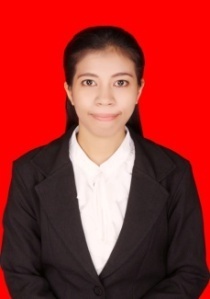 